ПОСТАНОВЛЕНИЕ                                                                                         КАРАР№ 2                                                                                 «28» января 2016 г.Об утверждении       Программы  комплексного развития систем коммунальнойинфраструктуры Большееловского сельского поселения Елабужского муниципального района на 2016-2026 годы         В соответствие с постановлением правительства Российской Федерации от 14.06.2013 № 502 «Об утверждении требований к программам комплексного развития систем коммунальной инфраструктуры поселений,городских округов».                                                      ПОСТАНОВЛЯЮ:          1.Утвердить   прилагаемую    Программу  комплексного развития системы коммунальной инфраструктуры на 2016-2026 годы Большееловского сельского поселения Елабужского муниципального района.         2.Настоящее постановление подлежит обнародованию и размещению наофициальном сайте муниципального образования.        3. Контроль за исполнением настоящего постановления возлагаю за собой.Руководитель                                   А.И. МашановМКУ «ИСПОЛНИТЕЛЬНЫЙ КОМИТЕТ БОЛЬШЕЕЛОВСКОГО СЕЛЬСКОГО ПОСЕЛЕНИЯ» ЕЛАБУЖСКОГО МУНИЦИПАЛЬНОГО РАЙОНА РЕСПУБЛИКИ ТАТАРСТАН   Ул. Центральная, д. 2, с. Большое Елово, 423617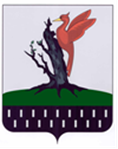 ТАТАРСТАН  РЕСПУБЛИКАСЫ АЛАБУГА  МУНИЦИПАЛЬ РАЙОНЫ МКО « ОЛЫ ЕЛОВО АВЫЛ  ҖИРЛЕГЕ БАШКАРМА   КОМИТЕТЫ»                   Центральная ур.,2 нче йорт,       Олы Елово авылы,  423617Тел.: (85557) 7-32-42, факс (85557) 7-32-42, Belov.Elb@tatar.ru,  elabugacity.ruТел.: (85557) 7-32-42, факс (85557) 7-32-42, Belov.Elb@tatar.ru,  elabugacity.ruТел.: (85557) 7-32-42, факс (85557) 7-32-42, Belov.Elb@tatar.ru,  elabugacity.ru